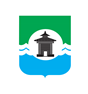 30.08.2023 года № 446РОССИЙСКАЯ ФЕДЕРАЦИЯИРКУТСКАЯ ОБЛАСТЬДУМА БРАТСКОГО РАЙОНАРЕШЕНИЕОб эффективности работы муниципальных унитарных предприятий Братского района за 2022 годЗаслушав и обсудив информацию председателя Комитета по управлению муниципальным имуществом администрации муниципального образования «Братский район» Владимира Николаевича Солодовника об эффективности работы муниципальных унитарных предприятий Братского района за 2022 год, руководствуясь статьям 30, 33, 46 Устава муниципального образования «Братский район», Дума Братского района                                                       РЕШИЛА:1. Информацию председателя Комитета по управлению муниципальным имуществом администрации муниципального образования «Братский район» Владимира Николаевича Солодовника об эффективности работы муниципальных унитарных предприятий Братского района за 2022 год принять к сведению (прилагается).2. Настоящее решение разместить на официальном сайте муниципального образования «Братский район» - www.bratsk.raion.ru. ПредседательДумы Братского района					                   С.В. КоротченкоПриложение крешению Думы Братского районаот 30.08.2023 года № 446Об эффективности работы муниципальных унитарных предприятий Братского района за 2022 годМуниципальные предприятия созданы в соответствии с Федеральным законом от 14.11.2002 № 161-ФЗ «О государственных и муниципальных унитарных предприятиях» и основаны на имуществе муниципальной собственности муниципального образования «Братский район», переданного на праве хозяйственного ведения.По состоянию на 31.12.2022 в Едином государственном реестре юридических лиц числится 11 действующих предприятий муниципальной собственности муниципального образования «Братский район», 4 – не действующих.МТП КМ «Данко», МП «Центральная районная аптека № 166»,                                   МАП «Рута», МУП «Районный рынок», МУП «Земельная палата Братского района», МУП «Вектор», МУП «Модуль»  МУП «Заречье», МУП «Теплосервис», МУП «Комфорт», МУП «РСО ЗЯБА».Фактически деятельность не осуществляли: - МУП «Районное коммунальное управление» - предприятие находилось в стадии ликвидации, решение о предстоящем исключении юридического лица из ЕГРЮЛ опубликовано в журнале «Вестник государственной регистрации» № 43 от 02.11.2022, 27.06.2023 деятельность предприятия прекращена;- МУП «Районные коммунальные системы» - юридическое лицо признано несостоятельным (банкротом) и в отношении него открыто конкурсное производство 24.01.2022; - МУП «Ресурс» - фактически деятельность осуществлялась до окончания отопительного сезона (май 2022), юридическое лицо признано несостоятельным (банкротом) и в отношении него открыто конкурсное производство 23.02.2023;- МУП «Гарант» - фактически деятельность прекращена в конце марта 2022 года, в отношении юридического лица в деле о несостоятельности (банкротстве) введено наблюдение 09.06.2023.В соответствии с Порядком определения размера части прибыли муниципальных унитарных предприятий, остающейся после уплаты налогов и иных обязательных платежей и подлежащей перечислению в бюджет муниципального образования «Братский район», утвержденным решением Думы Братского района от 26.12.2014 № 25, и постановлением мэра Братского района от 31.12.2014 № 343 «Об уплате муниципальными унитарными предприятиями части прибыли, остающейся после уплаты налогов и иных обязательных платежей в бюджет муниципального образования «Братский район», в бюджет района в 2023 году (по итогам работы за 2022 год) перечислена сумма 559,2 тыс.руб. (в 2022 – 375,3 тыс.руб., 2021 – 979,3 тыс.руб., в 2020 – 830,0 тыс. руб.). Действующие муниципальные предприятия муниципальной собственности муниципального образования «Братский район» в соответствии с Положением о муниципальном унитарном предприятии, утвержденном Думой Братского района от 29.10.2008 № 226, в целях осуществления контроля за деятельностью предприятия, предоставляют на утверждение учредителю Комитету по управлению муниципальным имуществом администрации муниципального образования «Братский район» (далее - Комитет) программы (планы) производственно-финансовой деятельности на очередной финансовый год, годовые отчеты о финансово-хозяйственной деятельности предприятия. В целях рассмотрения итогов финансово-хозяйственной деятельности муниципальных предприятий муниципального образования «Братский район» по результатам отчетных периодов, принятия решений по организации эффективной работы, постановлением мэра Братского района от 23.06.2014 № 158 создана балансовая комиссия.16.06.2023, 19.06.2023, 17.08.2023 проведены балансовые комиссии по результатам финансово-хозяйственной деятельности предприятий по итогам работы за 2022 год, заслушаны отчеты руководителей предприятий.На балансовые комиссии представлены материалы бухгалтерской отчетности муниципальных предприятий за 2022 год, пояснительные записки к отчетам, а также заключения Финансового управления администрации муниципального образования «Братский район», отдела экономического развития в Комитете по экономике администрации муниципального образования «Братский район», анализирующие деятельность муниципальных предприятий.Муниципальное торговое предприятие Книжный магазин «Данко» - директор Карпунина Ольга Борисовна (до 01.06.2023 – Мукатова Валентина Николаевна).МТП Книжный магазин «Данко» зарегистрировано 12.03.1992.Предприятие использует нежилое помещение-магазин, общей площадью 69,3 кв. м на первом этаже в здании жилого дома по адресу: Иркутская область, Братский район, г. Вихоревка, ул. Ленина, д. 14, переданное на праве хозяйственного ведения.Виды деятельности: розничная торговля книгами, газетами и канцелярскими товарами, играми и игрушками в специализированных магазинах.По итогам 2022 года выручка от реализации товаров, работ и услуг составила 8 247 тыс. руб., что меньше уровня 2021 года на 712 тыс. руб. (2021 год – 8 959 тыс. руб.).Прибыль до налогообложения составила 161 тыс. руб., что меньше уровня 2021 года в 0,8 раз (2021 год – 196 тыс. руб.), чистая прибыль предприятия в 2022 году составила 79 тыс. руб.Размер прибыли, подлежащий перечислению в бюджет муниципального образования «Братский район» составил - 23,6 тыс. руб. (30% от чистой прибыли), перечислена в полном объеме. Обсудив отчет директора МТП Книжный магазин «Данко» о результатах финансово-хозяйственной деятельности, анализ финансово-хозяйственной деятельности предприятия за 2022 год, представленный отделом экономического развития в Комитете по экономике администрации муниципального образования «Братский район», заключение Финансового управления администрации муниципального образования «Братский район», балансовой комиссией принято решение: результаты финансово-хозяйственной деятельности МТП Книжный магазин «Данко» по итогам работы за 2022 год оценить «удовлетворительно».Муниципальное предприятие «Центральная районная аптека № 166» - и.о. директора предприятия Владимирова Светлана Васильевна.МП «Центральная районная аптека № 166» учреждено приказом Комитета по управлению муниципальным имуществом муниципального образования «Братский район» от 11.02.1993.Предприятие имеет 12 обособленных подразделений 12 аптек (5 аптек и 7 аптечных пунктов). При амбулаториях и ФАПах, расположенных в Братском районе, обеспечением населения медикаментами занимается еще 31 торговая точка. На праве хозяйственного ведения предприятию переданы:- нежилое здание-аптека по адресу: Иркутская область, г. Братск, ж. р. Центральный, ул. Комсомольская, д. 25;Виды деятельности: оптовая и розничная реализация лекарственных форм; изготовление лекарственных форм для инъекций для внутреннего и наружного применения. По итогам 2022 года выручка от реализации товаров, работ и услуг составила 33 962 тыс. руб., что меньше уровня 2021 года на 3 035 тыс. руб.            (36 997 тыс. руб.). Убыток предприятия в 2022 году составил – 1 277 тыс. руб., что меньше уровня 2021 года в 2 раза (2021 год – (2 834) тыс. руб.).Убыток до налогообложения в 2022 году составил – 929 тыс. руб., что меньше уровня 2021 года в 2 раза (2021 год – (2 455) тыс. руб.).В связи полученным убытком, размер прибыли, подлежащий перечислению в бюджет муниципального образования «Братский район» равен - 0,0 руб.Обсудив отчет и.о. директора МП «Центральная районная аптека № 166» о результатах финансово-хозяйственной деятельности, анализ финансово-хозяйственной деятельности предприятия за 2022 год, представленный Отделом экономического развития в Комитет по экономике администрации муниципального образования «Братский район», заключение Финансового управления администрации муниципального образования «Братский район», балансовой комиссией принято решение: результаты финансовой деятельности МП «Центральная районная аптека № 166» по итогам работы за 2022 год оценить «удовлетворительно».Муниципальное аптечное предприятие «Рута» - директор Салюк Любовь Яковлевна. МАП «Рута» учреждено приказом Комитета по управлению муниципальным имуществом муниципального образования Братского района от 15.04.1994.МАП «Рута» переданы на праве хозяйственного ведения:- нежилое помещение – аптека, общей площадью 161,7 кв. м, по адресу: Иркутская область, Братский район, г. Вихоревка, ул. Ленина, д. 31;- нежилое помещение – аптека, общей площадью 108,0 кв. м, по адресу: Иркутская область, Братский район, г. Вихоревка, ул. Ленина, д. 78, пом. 1079;- нежилое помещение – аптека, общей площадью 131,6 кв. м, по адресу: Иркутская область, Братский район, г. Вихоревка, ул. Октябрьская, д. 2А, пом. 1022.Виды деятельности: оптовая и розничная реализация лекарственных форм. По итогам 2022 года выручка от реализации товаров, работ и услуг составила 70 226 тыс. руб., что ниже уровня 2021 года на 1,2 раза (2021 год – 84 526 тыс. руб.). Прибыль до налогообложения составила 765 тыс. рублей, что меньше уровня 2021 года на 178 тыс. руб. (2021 год – 943 тыс. руб.). Чистая прибыль предприятия по итогам 2022 году составила 57 тыс. руб.Чистые активы предприятия составляют 2 617 тыс. руб.Размер прибыли, подлежащий перечислению в бюджет МО «Братский район» по предоставленному расчету составил - 17,0 тыс. руб. (30% от чистой прибыли).  Прибыль, подлежащая перечислению в бюджет МО «Братский район» за 2022 от МАП «РУТА» перечислена в полном объеме. Обсудив отчет директора МАП «Рута» о результатах финансово-хозяйственной деятельности, анализ финансово-хозяйственной деятельности предприятия за 2022 год, представленный Отделом экономического развития в Комитете по экономике администрации муниципального образования «Братский район», заключение Финансового управления администрации муниципального образования «Братский район», балансовой комиссией принято решение: результаты финансовой деятельности МАП «Рута» по итогам работы за 2022 год оценить «удовлетворительно».Муниципальное унитарное предприятие «Районный рынок» - директор предприятия Стрельницкий Александр Максимович.МУП «Районный рынок» создано постановлением мэра Братского района от 13.12.2005. Уставный фонд предприятия определен в размере 146,00 тыс. руб. в виде муниципального имущества, находящегося по адресу: Иркутская область, Братский район, г. Вихоревка, ул. Дзержинского, д. 91А путем передачи имущества предприятию на праве хозяйственного ведения.На праве хозяйственного ведения предприятию также переданы:- нежилое помещение-магазин № 24 «Юность» по адресу: г. Вихоревка, ул. Ленина, д.30, пом.1001;- нежилое здание-контора по адресу: г. Вихоревка, ул. Дзержинского, 91а, сооружение 1;- 2 временных сооружения торговые ряды № 1 и № 2;- сооружение вагон-склад.Виды деятельности: розничная торговля в нестационарных торговых объектах и на рынках, оптовая торговля кормами для сельскохозяйственных животных, оптовая и розничная торговля фруктами и овощами, аренда и управление собственным или арендованным нежилым недвижимым имуществом.По итогам 2022 год выручка от реализации товаров, работ и услуг составила 8 931 тыс. руб., что больше уровня 2021 года на 262 тыс. руб. (8 669 тыс. руб.). Прибыль до налогообложения составила 848 тыс. руб., что больше уровня 2021 года на 172 тыс. руб. (2021 год – 676 тыс. руб.). Чистая прибыль предприятия по итогам 2022 году составила 579 тыс. руб., что больше уровня прошлого года на 164 тыс. руб.Размер прибыли, подлежащий перечислению в бюджет МО «Братский район» составляет - 173,7 тыс. руб. (30% от чистой прибыли). Прибыль, подлежащая перечислению в бюджет МО «Братский район», МУП «Районный рынок» за 2022 год в сумме - 173,7 руб. перечислена в полном объеме. Обсудив отчет директора МУП «Районный рынок» о результатах финансово-хозяйственной деятельности, анализ финансово-хозяйственной деятельности предприятия за 2022 год, представленный Отделом экономического развития в Комитете по экономике администрации муниципального образования «Братский район», заключение Финансового управления администрации муниципального образования «Братский район», балансовой комиссией принято решение:  результаты финансово-хозяйственной деятельности МУП «Районный рынок» по итогам работы за 2022 год оценить «удовлетворительно».Муниципальное унитарное предприятие «Земельная палата Братского района» - директор предприятия Петрушин Александр Викторович.МУП «Земельная палата Братского района» создано постановлением мэра Братского района от 01.03.2006г. Уставный фонд предприятия установлен в размере 110,00 тыс. руб., На праве хозяйственного ведения переданы транспортные средства: - автомобиль марки «ВАЗ21043», - автогрейдер СДМ-25, - бульдозер Caterpillar D6G,- автогрейдер марки А-98М5.1;- самосвал КАМАЗ К3340 6520-53;- экскаватор-погрузчик марки «ELAZ-BL» 888.Основные виды деятельности: деятельность по обработке данных, предоставление услуг по размещению информации и связанная с этим деятельность; услуги полиграфической деятельности; услуги по грейдированию и планированию дорог; сдача в аренду, монтаж/демонтаж баннеров.По итогам 2022 года выручка от реализации товаров, работ и услуг составила 21 080 тыс. руб., что больше уровня 2021 года на 6 942 тыс. руб. (2021 год – 14 138 тыс. руб.).По итогам работы в 2022 году предприятие получило прибыль до налогообложения 1 225 тыс. руб., что больше уровня 2021 года в 2 раза (2021 год – 601 тыс. руб.).  Чистая прибыль предприятия в 2022 году 1 012,2 тыс. руб. Размер прибыли, подлежащий перечислению в бюджет МО «Братский район» по предоставленному расчету составил - 303,6 тыс. руб. (30% от чистой прибыли). Прибыль, подлежащая перечислению в бюджет МО «Братский район» за 2022 год от МУП «Земельная палата» перечислена в полном объеме. Обсудив отчет директора МУП «Земельная палата» о результатах финансово-хозяйственной деятельности, анализ финансово-хозяйственной деятельности предприятия за 2022 год, представленный Отделом экономического развития в Комитете по экономике администрации муниципального образования «Братский район», заключение Финансового управления администрации муниципального образования «Братский район», балансовой комиссией принято решение:  результаты финансово-хозяйственной деятельности МУП «Земельная палата» по итогам работы за 2022 год оценить «удовлетворительно».Муниципальное унитарное предприятие «Вектор» - директор предприятия Юферов Евгений Владимирович.МУП «Вектор» создано постановлением мэра Братского района от 28.03.2014. Уставный фонд предприятия определен в размере 107,87 тыс. руб. На праве хозяйственного ведения предприятию переданы:- нежилое помещение гаражный бокс №26 по адресу: г. Братск, ул. Коммунальная, П 11 08 01 11;- автобус марки «КАВЗ 397653»;- автобус марки «КАВЗ-397620»;- автобус марки «ПАЗ 423470»;- автобус для перевозки детей марки «GST431»;- автобус марки «ПАЗ 32053»;- автобус марки «ПАЗ-320530-12»;- плот спасательный марки «ПНС-10Р»;- теплоход Тикси;- два судна: В-16 и В-165;- две баржи-площадки: СБ-5-2 и М-210.Основные виды деятельности: организация похорон и предоставление связанных с ними услуг; проведение расследований и обеспечение безопасности; деятельность внутреннего водного пассажирского транспорта, деятельность прочего сухопутного пассажирского транспорта (перевозка пассажиров, осуществляемая школьными автобусами), управление недвижимым имуществом. По итогам 2022 года выручка от реализации товаров, работ и услуг составила 34 561 тыс. руб., что больше уровня 2021 года на 6 829 тыс. руб. (2021 год – 27 732 тыс. руб.).По итогам работы в 2022 году предприятие получило прибыль до налогообложения – 479 тыс. руб., что меньше уровня 2021 года на 46 тыс. руб. (2021 год – 525 тыс. руб.). Чистая прибыль предприятия за 2022 год составила 138 тыс. руб.Размер прибыли, подлежащий перечислению в бюджет МО «Братский район» составляет - 41,3 тыс. руб. (30% от чистой прибыли).  Прибыль, подлежащая перечислению в бюджет МО «Братский район» за 2022 год от МУП «Вектор» перечислена в полном объеме. Обсудив отчет директора МУП «Вектор» о результатах финансово-хозяйственной деятельности, анализ финансово-хозяйственной деятельности предприятия за 2022 год, представленный Отделом экономического развития в Комитете по экономике администрации муниципального образования «Братский район», заключение Финансового управления администрации муниципального образования «Братский район», балансовой комиссией принято решение:  результаты финансово-хозяйственной деятельности МУП «Вектор» по итогам работы за 2022 год оценить «удовлетворительно».Муниципальное унитарное предприятие муниципального образования «Братский район» «Модуль» - директор предприятия Рицкий Анатолий Иванович.МУП «Модуль» создано постановлением мэра Братского района от 04.02.2021. Уставный фонд предприятия определен в размере 105 тыс. руб. На праве хозяйственного ведения предприятию передано:- дизельная электростанция, 2001 года выпуска.Основные виды деятельности: Лесозаготовки, ремонт машин и оборудования, обеспечение работоспособности котельных и тепловых сетей, забор, очистка и распределение воды для питьевых и промышленных нужд, сбор неопасных отходов, строительство жилых и нежилых зданий, производство земляных работ, производство электромонтажных работ, деятельность автомобильного грузового транспорта, деятельность в области права. По итогам 2022 года выручка от реализации товаров, работ и услуг составила 26 194 тыс. руб., что больше 2021 года в 2 раза (2021 год - 13 238 тыс. руб.). По итогам 2022 года предприятие получило убыток в размере – 1 708 тыс. руб. В связи полученным убытком, размер прибыли, подлежащий перечислению в бюджет муниципального образования «Братский район» равен - 0,0 руб.Обсудив отчет директора МУП «Модуль» о результатах финансово-хозяйственной деятельности, анализ финансово-хозяйственной деятельности предприятия за 2022 год, представленный Отделом экономического развития в Комитете по экономике администрации муниципального образования «Братский район», заключение Финансового управления администрации муниципального образования «Братский район», балансовой комиссией принято решение:  результаты финансово-хозяйственной деятельности МУП «Модуль» по итогам работы за 2022 год оценить «удовлетворительно».Муниципальное унитарное предприятие «Заречье» - директор Гончаров Дмитрий Николаевич.МУП «Заречье» создано постановлением мэра Братского района от 10.09.2021. Уставный фонд предприятия определен в размере 102 тыс. руб. На праве хозяйственного ведения предприятию передано:- ДЭС-30 кВт Дизель Д-50, 1991 года выпуска.Основные виды деятельности: консультирование по вопросам коммерческой деятельности и управления, деятельность автомобильного грузового транспорта, распределение воды для питьевых и промышленных нужд, обеспечение работоспособности тепловых сетей, распиловка и строгание древесины, лесозаготовки.По итогам 2022 года выручка от реализации товаров, работ и услуг составила 16 359 тыс. руб., что больше уровня 2021 года на 12 991 тыс. руб. (выручка 2021 года – 3 368 тыс. руб.). Прибыль до налогообложения составила 95 тыс. руб., в 2021 году данный показатель имел отрицательный результат и составлял – (322) тыс.руб.По итогам 2022 года предприятие получило убыток в размере 47 тыс. руб., что меньше уровня 2021 года на 303 тыс. руб.В связи полученным убытком, размер прибыли, подлежащий перечислению в бюджет муниципального образования «Братский район» равен - 0,0 руб.Обсудив отчет директора МУП «Модуль» о результатах финансово-хозяйственной деятельности, анализ финансово-хозяйственной деятельности предприятия за 2022 год, представленный Отделом экономического развития в Комитете по экономике администрации муниципального образования «Братский район», заключение Финансового управления администрации муниципального образования «Братский район», балансовой комиссией принято решение:  результаты финансово-хозяйственной деятельности МУП «Модуль» по итогам работы за 2022 год оценить «удовлетворительно».Муниципальное унитарное предприятие муниципального образования «Братский район» «Теплосервис» - и.о. директора Бернин Денис Евгеньевич.МУП «Теплосервис» создано постановлением мэра Братского района от 12.08.2022. Уставный фонд предприятия определен в размере 1 345,2 тыс. руб.На праве хозяйственного ведения предприятию передано:- Электрокотлы марки КЭВ – 400, в количестве 10 штук, 1993 года выпуска.Основные виды деятельности: деятельность по комплексному обслуживанию помещений, производство пара и горячей воды (тепловой энергии) котельными, передача пара и горячей воды (тепловой энергии), распределение пара и горячей воды (тепловой энергии), обеспечение работоспособности котельных, обеспечение работоспособности тепловых сетей, забор и очистка воды для питьевых и промышленных нужд, распределение воды для питьевых и промышленных нужд, сбор и обработка сточных вод, строительство инженерных коммуникаций для водоснабжения и водоотведения, газоснабжения, управление эксплуатацией жилого фонда за вознаграждение или на договорной основеПо итогам 2022 года выручка от реализации товаров, работ и услуг составила 15 758 тыс. руб.Краткосрочные обязательства составляют 11 664 тыс.руб. и превышают быстро ликвидные активы предприятия: запасы, денежные средства и денежные эквиваленты, финансовые и другие оборотные активы предприятия (3 179 тыс. руб.) в 3,6 раза. По итогам 2022 года предприятие получило убыток в размере – 8 618 тыс. руб.В связи полученным убытком, размер прибыли, подлежащий перечислению в бюджет муниципального образования «Братский район» равен - 0,0 руб.Обсудив отчет директора МУП «Теплосервис» о результатах финансово-хозяйственной деятельности, анализ финансово-хозяйственной деятельности предприятия за 2022 год, представленный отделом экономического развития в Комитете по экономике администрации муниципального образования «Братский район», заключение Финансового управления администрации муниципального образования «Братский район», балансовой комиссией принято решение: результаты хозяйственной деятельности МУП «Теплосервис» по итогам работы за 2022 год оценить «удовлетворительно», результаты финансовой деятельности МУП «Теплосервис» по итогам работы за 2022 год оценить «неудовлетворительно».Муниципальное унитарное предприятие муниципального образования «Братский район» «Комфорт» - директор Денисенко Андрей Валерьевич. МУП «Комфорт» создано постановлением мэра Братского района от 30.08.2022. Уставный фонд предприятия определен в размере 223,89 тыс. руб.На праве хозяйственного ведения предприятию передано:- Нежилое помещение в кирпичном здании расположенное по адресу: Иркутская область, Братский район, село Кобляково, улица Наймушина здание 12, помещение 1003, площадью 17,6 кв.м.Основные виды деятельности: деятельность по комплексному обслуживанию помещений, производство пара и горячей воды (тепловой энергии) котельными, передача пара и горячей воды (тепловой энергии), распределение пара и горячей воды (тепловой энергии), обеспечение работоспособности котельных, обеспечение работоспособности тепловых сетей, забор и очистка воды для питьевых и промышленных нужд, распределение воды для питьевых и промышленных нужд, сбор и обработка сточных вод, строительство инженерных коммуникаций для водоснабжения и водоотведения, газоснабжения, управление эксплуатацией жилого фонда за вознаграждение или на договорной основе.По итогам 2022 года выручка от реализации товаров, работ и услуг составила 4 176 тыс. руб. По итогам 2022 года предприятие получило убыток в размере –                               3 588 тыс. руб.В связи полученным убытком, размер прибыли, подлежащий перечислению в бюджет муниципального образования «Братский район» равен - 0,0 руб.Обсудив анализ финансово-хозяйственной деятельности предприятия за 2022 год, представленный Отделом экономического развития в Комитете по экономике администрации муниципального образования «Братский район», заключение Финансового управления администрации муниципального образования «Братский район», балансовой комиссией принято решение: результаты финансово-хозяйственной деятельности МУП «Комфорт» по итогам работы за 2022 год оценить «неудовлетворительно».Муниципальное унитарное предприятие муниципального образования «Братский район» «РСО Зяба» - и. о. директора Чирков Игорь Васильевич. МУП «РСО Зяба» создано постановлением мэра Братского района от 16.09.2022 г. Уставный фонд предприятия определен в размере 414,6 тыс. руб.На праве хозяйственного ведения предприятию передано:- Электрокотельная ЭК-126/04 кВ расположенная по адресу: Иркутская область, Братский район, поселок Боровской, улица Школьная дом 1Б.Основные виды деятельности: деятельность по комплексному обслуживанию помещений, производство пара и горячей воды (тепловой энергии) котельными, передача пара и горячей воды (тепловой энергии), распределение пара и горячей воды (тепловой энергии), обеспечение работоспособности котельных, обеспечение работоспособности тепловых сетей, забор и очистка воды для питьевых и промышленных нужд, распределение воды для питьевых и промышленных нужд, сбор и обработка сточных вод, строительство инженерных коммуникаций для водоснабжения и водоотведения, газоснабжения, управление эксплуатацией жилого фонда за вознаграждение или на договорной основе.По итогам 2022 года выручка от реализации товаров, работ и услуг составила 4 813 тыс. руб. Краткосрочные обязательства составляют 4 056 тыс. руб. и превышают быстро ликвидные активы предприятия: запасы, денежные средства и денежные эквиваленты, финансовые и другие оборотные активы предприятия 1 924 тыс. руб. в 2 раза. По итогам 2022 года предприятие получило убыток в размере – 2 547 тыс. руб.В связи полученным убытком, размер прибыли, подлежащий перечислению в бюджет муниципального образования «Братский район» равен - 0,0 руб.Обсудив отчет директора МУП «РСО Зяба» о результатах финансово-хозяйственной деятельности, анализ финансово-хозяйственной деятельности предприятия за 2022 год, представленный отделом экономического развития в Комитете по экономике администрации муниципального образования «Братский район», заключение Финансового управления администрации муниципального образования «Братский район», балансовой комиссией принято решение:  результаты хозяйственной деятельности МУП «РСО Зяба» по итогам работы за 2022 год оценить «удовлетворительно», результаты финансовой деятельности МУП «РСО Зяба» по итогам работы за 2022 год оценить «неудовлетворительно».В соответствии с Порядком предоставления субсидий муниципальным унитарным предприятиям муниципального образования «Братский район» для оказания финансовой помощи муниципальным унитарным предприятиям муниципального образования «Братский район» в целях предупреждения банкротства, утвержденным постановлением мэра Братского района от 01.09.2022 № 622 МУП «Гарант» в октябре 2022 предоставлена субсидия в размере 1 495,00 тыс. руб. на погашение кредиторской задолженности по оплате требований о выплате выходных пособий и (или) об оплате труда лиц, работающих или работавших по трудовому договору. В настоящий момент все сотрудники предприятия уволены, выплаты произведены в полном объеме, в отношении юридического лица в деле о несостоятельности (банкротстве) Арбитражным судом Иркутской области 09.06.2023 введена процедура наблюдения.Муниципальные предприятия, оказывающие жилищно-коммунальные услуги на территории сельских поселений, находятся в заведомо  невыгодном положении, ввиду того, что поставка тепло-, водоснабжения потребителям является их основным источником дохода, однако затраты связанные с приобретением и доставкой топливно-энергетических ресурсов выше тарифов, установленных Министерством жилищной политики и энергетики Иркутской области.Комитет и профильные отделы администрации муниципального образования «Братский район» оказывают предприятиям необходимую (консультативную, методическую и практическую) помощь. Комитет проводит кадровую работу с руководителями предприятий: издаёт распоряжения о назначении (освобождении) на должность директора, об отпусках директоров, осуществляет подготовку согласований на заключение предприятиями различного рода сделок. № п/пНаименованиедата образованияюр.адресРуководительЗа 2022 (тыс.руб)Доход (убыток)/ 30%За 2021 (тыс.руб)Доход (убыток)/ 30%За 2020 (тыс.руб)Доход (убыток)/ 30%За 2019 (тыс.руб)Доход (убыток)/ 30%1МУНИЦИПАЛЬНОЕ ТОРГОВОЕ ПРЕДПРИЯТИЕ КНИЖНЫЙ МАГАЗИН "ДАНКО"12.03.1992665772, ИРКУТСКАЯ ОБЛАСТЬ, БРАТСКИЙ РАЙОН, ВИХОРЕВКА ГОРОД, ЛЕНИНА УЛИЦА, 14, 1073Мукатова Валентина Николаевна(с 02.06.2023 Карпунина Ольга Борисовна)79,0/23,6106,0/31,8129,0/38,7431,2/ 101,42МУНИЦИПАЛЬНОЕ ПРЕДПРИЯТИЕ "ЦЕНТРАЛЬНАЯ РАЙОННАЯ АПТЕКА № 166"19.03.1993665770, ИРКУТСКАЯ ОБЛАСТЬ, БРАТСКИЙ РАЙОН, ВИХОРЕВКА ГОРОД, ПИОНЕРСКАЯ УЛИЦА, 17-АВладимирова Светлана Васильевна- 1277,0/0,0– 2901,0/0,0-89,0/0,01 398,0/ 0,03МУНИЦИПАЛЬНОЕ АПТЕЧНОЕ ПРЕДПРИЯТИЕ "РУТА"13.05.1994665770, ИРКУТСКАЯ ОБЛАСТЬ, БРАТСКИЙ РАЙОН, ВИХОРЕВКА ГОРОД, ЛЕНИНА УЛИЦА, 48Солюк Любовь Яковлевна57/17,090,0/27,0246,0/73,8-207,3/ 0,04МУНИЦИПАЛЬНОЕ УНИТАРНОЕ ПРЕДПРИЯТИЕ "РАЙОННЫЙ РЫНОК"13.12.2005665737, ИРКУТСКАЯ ОБЛАСТЬ, БРАТСКИЙ РАЙОН, ВИХОРЕВКА ГОРОД, ДЗЕРЖИНСКОГО УЛИЦА, 91-AСтрельницкий Александр Максимович579,1/173,7415,0/124,5727,4/218,21 266,9/ 243,15МУНИЦИПАЛЬНОЕ УНИТАРНОЕ ПРЕДПРИЯТИЕ "ЗЕМЕЛЬНАЯ ПАЛАТА БРАТСКОГО РАЙОНА"07.03.2006665770, ИРКУТСКАЯ ОБЛАСТЬ, БРАТСКИЙ РАЙОН, ВИХОРЕВКА ГОРОД, ПИОНЕРСКАЯ УЛИЦА, 17AПетрушин Александр Викторович1012,2/303,6397,4/119,0-95,9/0,0807,5/ 201,76МУНИЦИПАЛЬНОЕ УНИТАРНОЕ ПРЕДПРИЯТИЕ «ВЕКТОР»17.04.2014665762, Российской Федерации, ОБЛАСТЬ ИРКУТСКАЯ, РАЙОН БРАТСКИЙ, СЕЛО КУЗНЕЦОВКА,УЛИЦА ДЕПУТАТСКАЯ, 3АЮферов Евгений Владимирович138/41,3243,6/73,02 407,9/722,41 807,6/ 480,47МУНИЦИПАЛЬНОЕ УНИТАРНОЕ ПРЕДПРИЯТИЕ МУНИЦИПАЛЬНОГО ОБРАЗОВАНИЯ "БРАТСКИЙ РАЙОН""МОДУЛЬ"25.02.2021665760, РОССИЯ, ИРКУТСКАЯ ОБЛ., БРАТСКИЙ М.Р-Н, ТУРМАНСКОЕ С.П., ТУРМА П., СТРОИТЕЛЬНАЯ УЛ., Д. 12, ПОМЕЩ. 1002Рицкий Анатолий Иванович- 1708/0,0- 2236,0/0,0-/--/-8МУНИЦИПАЛЬНОЕ УНИТАРНОЕ ПРЕДПРИЯТИЕ "ЗАРЕЧЬЕ"21.09.2021Иркутская область, Братский район, поселок Харанжино, улица Спортивная, 1Гончаров Дмитрий Николаевич- 47,0/0,0-350,0/0,0-/--/-9МУНИЦИПАЛЬНОЕ УНИТАРНОЕ ПРЕДПРИЯТИЕ МУНИЦИПАЛЬНОГО ОБРАЗОВАНИЯ "БРАТСКИЙ РАЙОН" "ТЕПЛОСЕРВИС"23.08.2022665780, Иркутская область, М.Р-Н БРАТСКИЙ, С.П. КАЛТУКСКОЕ, С КАЛТУК, УЛ СОВЕТСКАЯ, Д. 1, СТР. 3Бернин Денис Евгеньевич– 8618,0/0,0-/--/--/-10МУНИЦИПАЛЬНОЕ УНИТАРНОЕ ПРЕДПРИЯТИЕ МУНИЦИПАЛЬНОГО ОБРАЗОВАНИЯ "БРАТСКИЙ РАЙОН" "КОМФОРТ"13.09.2022665754, РОССИЯ, ИРКУТСКАЯ ОБЛ., БРАТСКИЙ М.Р-Н, КОБЛЯКОВСКОЕ С.П., НАЙМУШИНА УЛ., ЗД. 12Денисенко Андрей Валерьевич– 3588,0/0,0-/--/--/-11МУНИЦИПАЛЬНОЕ УНИТАРНОЕ ПРЕДПРИЯТИЕ МУНИЦИПАЛЬНОГО ОБРАЗОВАНИЯ "БРАТСКИЙ РАЙОН" "РЕСУРСОСНАБЖАЮЩАЯ ОРГАНИЗАЦИЯ ЗЯБА"28.09.2022665776, Иркутская область, М.Р-Н БРАТСКИЙ, С.П. ЗЯБИНСКОЕ, П ЗЯБА, УЛ КООПЕРАТИВНАЯ, Д. 1, КВ. 31Чирков Игорь Васильевич– 2547,0/0,0-/--/--/-12МУНИЦИПАЛЬНОЕ УНИТАРНОЕ ПРЕДПРИЯТИЕ "РАЙОННОЕ КОММУНАЛЬНОЕ УПРАВЛЕНИЕ"/ 27.06.2023 деятельность предприятия прекращена22.06.2017665770, ИРКУТСКАЯ ОБЛАСТЬ, БРАТСКИЙ РАЙОН, ВИХОРЕВКА ГОРОД, ДЗЕРЖИНСКОГО УЛИЦА, ДОМ 160АРуководитель ликвидационной комиссии: Амигалатеой Сергей Николаевич0,0/0,00,0/0,0-20 491,0/ 0,013МУНИЦИПАЛЬНОЕ УНИТАРНОЕ ПРЕДПРИЯТИЕ "РАЙОННЫЕ КОММУНАЛЬНЫЕ СИСТЕМЫ"/Юридическое лицо признано несостоятельным (банкротом) и в отношении него открыто конкурсное производство 24.01.202230.07.2019665770, ИРКУТСКАЯ ОБЛАСТЬ, БРАТСКИЙ РАЙОН, ВИХОРЕВКА ГОРОД, ДЗЕРЖИНСКОГО УЛИЦА, ДОМ 160А Конкурсный управляющий: Шпак Александр Анатольевич0,0/0,0-35109,0/0,0- 13 816,0/ 0,014МУНИЦИПАЛЬНОЕ ПРЕДПРИЯТИЕ "РЕСУРС"/Юридическое лицо признано несостоятельным (банкротом) и в отношении него открыто конкурсное производство 23.02.202323.12.2020Иркутская область, Братский район, село Кобляково, улица Наймушина, дом 12Конкурсный управляющий: Герасимов Андрей Викторович- 13712,0/0,0-/--/-15МУНИЦИПАЛЬНОЕ УНИТАРНОЕ ПРЕДПРИЯТИЕ "ГАРАНТ"//В отношении юридического лица в деле о несостоятельности (банкротстве) введено наблюдение 09.06.202327.09.2021665742, РОССИЯ, ИРКУТСКАЯ ОБЛ., БРАТСКИЙ М.Р-Н, ТАНГУЙСКОЕ С.П., БАДА Д., ПИОНЕРСКАЯ УЛ., Д. 5, ПОМЕЩ. 1- 4033,0 /0,0-/--/-